ПРИМЕРНО ТЕМАТИЧНО РАЗПРЕДЕЛЕНИЕ
ЗА ДОПЪЛНИТЕЛНО ОБУЧЕНИЕ ПО БЪЛГАРСКИ ЕЗИКПърва възрастова групаВтора възрастова групаТрета възрастова групаЧетвърта възрастова групаМодулСедмицаСедмична темаОбразователно ядроПедагогическа ситуацияТема на педагогическата ситуацияОчаквани резултатиСтраница в книжката(1)(2)(3)(4)(5)(6)(7)(8)11Довиждане, лято!Речник (Р)Граматически правилна реч (ГПР)Свързана реч (СР)Възприемане на литературно произведение (ВЛП)Пресъздаване на литературно произведение. (ПЛП)1/1Вече знамУстановяване на входящото ниво на владеене на българския език по образователни ядра: Речник, Граматически правилна реч, Свързана реч, Възприемане на литературно произведение, Пресъздаване на литературно произведение.3, 4РечникЗвукова култура (ЗК)Граматически правилна речСвързана речПресъздаване на литературно произведение.1/2Вече знамУстановяване на входящото ниво на владеене на българския език по образователни ядра: Речник, Звукова култура, Граматически правилна реч, Свързана реч, Пресъздаване на литературно произведение.3,42Това съм азР, ГПР, СР2/1Аз се казвам...Назовава пълното си собствено име и възрастта си.Използва кратко просто изречение.Участва в разговор – отговаря на въпроси.5ВЛП2/2Дядо и азВъзприема стихотворението „Дядо и аз“ от Ангелина Жекова.-(1)(2)(3)(4)(5)(6)(7)(8)3Това съм азР, ГПР, СР, ЗК3/1Мама и азНазовава имената на членовете на семейството си.Използва кратко просто изречение.Участва в разговор – отговаря на въпроси.Изговаря отчетливо думите в общия поток на речта.6ВЛП3/2Две очичкиВъзприема стихотворението „Две очички“ от Стоян Чилингиров.64Моят домР, ГПР, СР, ЗК4/1У домаНазовава имената на членовете на семейството си.Използва кратко просто изречение.Участва в разговор – отговаря на въпроси.Изговаря отчетливо думите в общия поток на речта.7ВЛП, ПЛП4/2Моето семействоРазбира съдържанието на кратки литературни произведения.Наизустява според възможностите си цялостно или част от залъгалка.-5Моят домР, ГПР, СР, ЗК5/1Шаро и ПисанаНазовава имената на близки хора, приятели, играчки и предмети от близкото обкръжение.Участва в разговор – отговаря на въпроси.Изговаря отчетливо думите в общия поток на речта.8ВЛП, ПЛП5/2Мяу, мяу, котенцаРазбира съдържанието на кратки литературни произведения.Наизустява според възможностите си цялостно или част от залъгалка.26Моите игриР, ГПР, СР, ЗК6/1Приятели в детската градинаИзговаря отчетливо думите в общия поток на речта.Назовава имената на близки хора, приятели, играчки и предмети от близкото обкръжение.Участва в разговор – отговаря на въпроси.9ВЛП6/2Детско влакчеВъзприема и интерпретира стихотворението „Столчета“ от Х. Харалампиев.7Моите игриР, СР, ЗК7/1Ани и Иво в паркаПроизнася думите правилно.Участва в разговор – отговаря на въпроси.10ВЛП, ГПР, ПЛП7/2Играем в детската градинаВъзприема и емоционално съпреживява стихотворението „С крачета и ръчички“ от Б.Светлинов.Използва кратко просто изречение.Наизустява според възможностите си стихотворението.8Имам приятелиР, ЗК8/1Играчки за Ани и ИвоНазовава играчки и предмети от близкото обкръжение.Изговаря отчетливо думите в общия поток на речта.11СР, ГПР8/2Куклата Лили – разговор по играчкаНазовава отделни характеристики на играчките, с които играе.Използва кратко просто изречение.9Имам приятелиР, ГПР, СР9/1Ани и врабчетоПроизнася думите правилно.Използва кратко просто изречение.Участва в разговор.12ВЛП9/2Врабче сивоВъзприема стихотворението „Врабче сиво“ от Стоян Дринов10Аз харесвамР, ГПР, СР10/1Игра с балониНазовава отделни характеристики на играчките, с които играе.Използва кратко просто изречение.13ВЛП10/2БалониВъзприема и интерпретира първите два куплета от стихотворението „Балони“ от Леда Милева.311Аз харесвамР, ГПР, СР11/1Зимна радостНазовава предмети от близкото обкръжение.Конструира просто изречение.Участва в разговор.14ВЛП11/2Зимна песничкаВъзприема и интерпретира стихотворението „Зимна песничка“ от Веса Паспалеева.Разбира съдържанието на стихотворението.12Детската градинаР, ГПР, СР12/1В детската градинаПроизнася думите правилно.Конструира просто изречение.Участва в разговор – отговаря на въпроси.15СР, ГПР12/2Зайко в детска градина- разговор по играчкаНазовава отделни характеристики на играчките, с които играе.Използва кратко просто изречение.13Детската градинаР, ГПР, СР13/1Всички се учат   /разговор/Назовава имената на домашни животни..Конструира просто изречение.Участва в разговор.16ВЛП, ЗК13/2Игра в детската градинаВъзприема литературното произведение „Игра в детската градина“ от Лъчезар Станчев.Правилно звуковъзпроизвежда речевите единици.14Зима е дошлаР, ГПР, СР, ВЛП14/1Вече знам повечеПроследяване на напредъка на усвояването на българския език по образователни ядра: Речник, Граматически правилна реч, Свързана реч, Възприемане на литературно произведение, Пресъздаване на литературно произведение.17, 18Р, ГПР, СР, ЗК, ПЛП14/2Вече знам повечеПроследяване на напредъка на усвояването на българския език по образователни ядра: Речник, Звукова култура, Граматически правилна реч, Свързана реч, Пресъздаване на литературно произведение.15Аз пътувамВЛП, Р15/1„Корабчето“Възприема приказката „Корабчето“ от Владимир Сутеев.Назовава основните герои в приказката.Изговаря думите правилно.19СР, ГПР15/2„Корабчето плава“Участва в разговор по приказката „Корабчето“ от Владимир Сутеев.Използва кратко просто изречение.416Аз пътувамР, СР, ЗК16/1Пътуване с автобусНазовава имената на близки хора, приятели, играчки и предмети от близкото обкръжение.Правилно звуковъзпроизвежда речевите единици.20ВЛП, ПЛП16/2Пътуване с влакВъзприема стихотворението „Влак“ на Веса Паспалеева.Наизустява според възможностите си стихотворението.17Всички се миятР, ГПР, СР17/1Време е за храненеНазовава предмети от близкото обкръжение.Конструира просто изречение.Участва в разговор – отговаря на въпроси.21ВЛП,  ЗК17/2Чисти ръчичкиВъзприема стихотворението „Чисти ръчички“ от Л. Станчев.Разбира съдържанието на стихотворението.Изговаря отчетливо думите.18Всички се миятР, ГПР, СР18/1Ани се грижи за зъбкитеНазовава предмети от близкото обкръжение.Конструира просто изречение.Участва в разговор – отговаря на въпроси.22ВЛП, ГПР18/2Чисти зъбкиВъзприема и интерпретира стихотворението „Зъбки“ от Л. СтанчевИзползва кратко просто изречение.19Моят празникР, ГПР, СР19/1Рожденият ден на ИвоНазовава предмети от близкото обкръжение.Използва кратко просто изречение.23ВЛП19/2Рожден денВъзприема и интерпретира стихотворението „Рожден ден“ на Дора Габе.Разбира съдържанието на стихотворението.20Моят празникР, ГПР, СР20/1Празник в детската градинаКонструира просто изречение.Участва в разговор – отговаря на въпроси.24Р, ВЛП20/2Баба ЗимаВъзприема и интерпретира стихотворението „Баба Зима“ на Ив. Костова.Произнася думите правилно.521Моята странаГПР, Р21/1Ани и Иво в паркаОбразува правилно множествено число на думи и обратно.Назовава предмети от близкото обкръжение.Използва кратко просто изречение.25ВЛП, Р21/2Хубав святВъзприема стихотворението „Хубав свят“ на Стоян Дринов.Разбира съдържанието на стихотворението.Назовава предмети от близкото обкръжение.22Моята странаВЛП, Р22/1Непослушното яребичеВъзприема приказката „Непослушното яребиче“ на Петър Бобев.Различава в литературното произведение начало и край.Произнася думите правилно.26СР, ВЛП22/2Яребичето и Лиса – разговорУчаства в разговор – отговаря на въпроси по текста на приказката.Назовава основните герои в литературното произведение.23Хайде на хорцето!Р, ГПР, СР23/1Хопа-тропаКонструира просто изречение.Участва в разговор – отговаря на въпроси.Назовава играчки и предмети от близкото обкръжение.27СР, ГПР23/2МузикантиНазовава пълното си собствено име.Използва кратко просто изречение.24Хайде на хорцето!Р, ГПР, СР24/1Танци в горатаКонструира просто изречение.Участва в разговор – отговаря на въпроси.Назовава животни.28ВЛП, ПЛП24/2ХорцеВъзприема стихотворението „Хорце“ от Стоян Дринов.Наизустява според възможностите си стихотворението.25Пролет, здравей!Р, ГПР, СР, ЗК, ПЛП25/1Вече знам повечеПроследяване на напредъка на усвояването на българския език по образователни ядра: Речник, Граматически правилна реч, Свързана реч, Възприемане на литературно произведение, Пресъздаване на литературно произведение.29, 30ВЛП, Р25/2Вече знам повечеПроследяване на напредъка на усвояването на българския език по образователни ядра: Речник, Звукова култура, Граматически правилна реч, Свързана реч, Пресъздаване на литературно произведение.626Животните и техните малкиВЛП, ЗК26/1Котенца юнациВъзприема стихотворението „Юнаци“ от Ат. Душков.Правилно звуковъзпроизвежда речевите единици.31ВЛП, Р26/2Трите котетаВъзприема приказката „Трите котета“ от Владимир Сутеев.Назовава основните герои в приказката.Изговаря думите правилно.27Животните и техните малкиР, ГПР, СР, ЗК27/1Крава и теленцеНазовава имената на животни.Образува правилно множествено число на думи и обратно.Участва в разговор – отговаря на въпроси.Изговаря отчетливо думите в общия поток на речта.32ВЛП, ПЛП27/2ПиленцеРазбира съдържанието на кратки литературни произведения.Наизустява според възможностите си цялостно или част от стихотворението „Пиле, пиле“ на Васил Ив. Стоянов.28Диви животниВЛП, Р, СР28/1Лисицата и коткатаВъзприема приказката „Лисицата и котката“ от Братя Грим.Различава в литературното произведение начало и край.Назовава основните герои в литературно произведение.Участва в разговор – отговаря на въпроси по текста на приказката.Произнася думите правилно.33ВЛП, Р, СР28/2Лисицата, петелът и кучетоВъзприема приказката „Петелът и кучето“ от К.Ушински.Различава в литературното произведение начало и край.Назовава основните герои в литературно произведение.Участва в разговор – отговаря на въпроси по текста на приказката.Произнася думите правилно.29Диви животниР, ГПР, СР, ЗК29/1ОхлювчеНазовава имената на животни.Участва в разговор – отговаря на въпроси.Изговаря отчетливо думите в общия поток на речта.34ВЛП, ПЛП29/2ЩъркелРазбира съдържанието на кратки литературни произведения.Наизустява според възможностите си цялостно или част от стихотворението „Щъркел“ от Ст. Попов.30Плодове и зеленчуциВЛП, ПЛП, ГПР30/1ЧерешкиВъзприема стихотворението „Черешки“ от Ат. Душков.Наизустява според възможностите си стихотворението.Използва прости изречения.35СР, Р, ЗК30/2ЗеленчуциНазовава отделни характеристики на зеленчуци.Произнася думите правилно.Изговаря отчетливо думите в общия поток на речта.731Плодове и зеленчуциР, СР, ГПР31/1Кой какво яде?Назовава имената на животни, плодове и храни.Участва в разговор – отговаря на въпроси.Използва прости изречения.36ВЛП, ПЛП31/2Катеричке, накъде?Възприема стихотворението „Катеричке, накъде?“ на Йордан Друмников.Наизустява според възможностите си стихотворението.32Времето навънР, ЗК, ГПР32/1Весел дъждНазовава предмети от близкото обкръжение.Правилно звуковъзпроизвежда речевите единици.Използва прости изречения.37ВЛП, Р32/2Зайковото чадърчеВъзприема приказката „Зайковото чадърче“ на Йордан Друмников.Назовава основните герои в литературно произведение.Участва в разговор – отговаря на въпроси по текста на приказката.Произнася думите правилно.33Времето навънВЛП, Р33/1Косе БосеВъзприема приказката „Косе Босе“ от Ран Босилек.Различава в литературното произведение начало и край.Произнася думите правилно.-СР, ВЛП33/2Разговор по приказката „Косе Босе“Участва в разговор – отговаря на въпроси по текста на приказката.Назовава основните герои в литературното произведение.34Лято, здравей!Р, ГПР, СР34/1Летни игриНазовава предмети от близкото обкръжение.Конструира просто изречение.Участва в разговор – отговаря на въпроси.38ВЛП, ПЛП34/2РибкиВъзприема стихотворението „Рибките“ на Илия Буржев.Разбира съдържанието на стихотворението.Наизустява според възможностите си стихотворението.35Отново е лятоР, ГПР, СР, ЗК, ПЛП35/1Аз знам повечеУстановяване на изходящото ниво на владеене на българския език по образователни ядра: Речник, Граматически правилна реч, Свързана реч, Възприемане на литературно произведение, Пресъздаване на литературно произведение.39, 40ВЛП, Р35/2Аз знам повечеУстановяване на изходящото ниво на владеене на българския език по образователни ядра: Речник, Звукова култура, Граматически правилна реч, Свързана реч, Пресъздаване на литературно произведение.МодулСедмицаСедмична темаОбразователно ядроПедагогическа ситуацияТема на педагогическата ситуацияОчаквани резултатиСтраница в книжката(1)(2)(3)(4)(5)(6)(7)(8)11Довиждане, лято!Речник (Р)Граматически правилна реч (ГПР)Свързана реч (СР)Възприемане на литературно произведение (ВЛП)Пресъздаване на литературно произведение. (ПЛП)1/1Вече знамУстановяване на входящото ниво на владеене на българския език по образователни ядра: Речник, Граматически правилна реч, Свързана реч, Възприемане на литературно произведение, Пресъздаване на литературно произведение.3, 4РечникЗвукова култура (ЗК)Граматически правилна речСвързана речПресъздаване на литературно произведение.1/2Вече знамУстановяване на входящото ниво на владеене на българския език по образователни ядра: Речник, Звукова култура, Граматически правилна реч, Свързана реч, Пресъздаване на литературно произведение.2Моето семействоСР, Р, ГПР2/1Семейството на Ани и ИвоНазовава някои роднински връзки в своето семейство.Назовава правилно предмети, лица.Конструира просто изречение.5СР, Р, ГПР2/2В стаята на Ани и ИвоКонструира просто изречение.Назовава правилно предмети, лица.3Дъжд валиР, ЗК, ГПР3/1Ани и Иво под дъждаНазовава правилно предмети, лица, явления, събития.Говори ясно и отчетливо.6(1)(2)(3)(4)(5)(6)(7)(8)ВЛП, ПЛП3/2ЕсенВъзприема и емоционално съпреживява стихотворението „Есен“ от Иван Мишев.Изпълнява наизуст стихотворението.4Това се случиР, СР4/1Ани и Иво в планинатаИзползва базов речник - съществителни, прилагателни, глаголи.Участва в диалог.7ВЛП, Р4/2Двете козлетаВъзприема приказката „Двете козлета“.Назовава правилно предмети, лица, явления, събития.5Играя на...ВЛП, Р5/1Ани и Иво слушат приказкаВъзприема и емоционално съпреживяване на приказката „Дядо и ряпа“ от Ран Босилек.Разбира и употребява съществителни, прилагателни, глаголи.8ПЛП, СР5/2Ани и Иво разказват приказкаУчаства в разговор по приказката „Дядо и ряпа“.Преразказва по дадени опори приказката.26Моите приятели животнитеР, ГПР, ВЛП6/1Ани и Иво в двора на животнитеРазбира и употребява съществителни, прилагателни, глаголи.Конструира фрази и прости изречения.Възприема стихотворението „Зайче“ от Дора Габе.9ВЛП, ПЛП, СР6/2АгънцеВъзприема стихотворението „Агънце“ на Г. Авгарски.Участва в разговор по стихотворението „Агънце“ на Г. Авгарски.Изпълнява наизуст стихотворението.7Това е...Р, СР, ГПР7/1На горската полянаНазовава правилно диви животни.Участва в диалог.Конструира словосъчетания и прости изречения.10СР, ГПР7/2Карнавал в горатаУчаства в диалог.Разбира инструкции.Конструира словосъчетания и прости изречения.8Правила за пресичанеСР, ГПР, Р8/1Иво пресича улицатаУчаства в диалог.Конструира фрази и прости изречения.Назовава правилно предмети.11ВЛП, СР, ПЛП8/2СветофарВъзприема стихотворението „Светофар“ на М. Ганчев.Участва в разговор по стихотворението.Изпълнява наизуст стихотворението.9Чистотата е здравеСР, ГПР, Р9/1Децата обичат чистотаУчаства в диалог.Конструира фрази и прости изречения.Назовава правилно предмети.12ВЛП, СР, ПЛП9/2ЧистницаВъзприема стихотворението „Чистница“ от Славчо Ангелов.Участва в разговор по стихотворението.Изпълнява наизуст стихотворението.10Аз искамСР, Р10/1Ани на пазарУчаства в диалог.Използва базов речник – съществителни, прилагателни, числителни имена, глаголи, по темата.13ВЛП, СР, ПЛП10/2ЯгодкиВъзприема стихотворението „Ягодки“ от Веса Паспалеева.Участва в разговор по стихотворението.Изпълнява наизуст стихотворението.311Вълшебни думиСР, Р, 11/1Ани и Иво знаят вълшебни думиНазовава някои роднински връзки в своето семейство.Участва в диалог, използва речев етикет за молба, покана, благодарност.Използва базов речник.14ВЛП, ГПР11/2Благодаря ти, мамоВъзприема стихотворението „Благодаря ти, мамо“ от Асен Босев.Конструира фрази и прости изречения.12Сняг валиР, СР12/1Пързалка Използва базов речник от семантично гнездо „зима“.Участва в диалог по темата.15ВЛП, ГПР12/2ШейничкаВъзприема стихотворението „Пързалка“ от Дора Габе.Конструира прости изречения по темата.1513Дядо Коледа пристигаГПР, Р13/1Край елхатаКонструира словосъчетания и прости изречения.Разбира и употребява съществителни, прилагателни, глаголи.16ВЛП, 13/2Дядо КоледаВъзприема стихотворението „Дядо Коледа“ от Гео Милев14Зима е дошлаР, ГПР, СР, ВЛП, ПЛП14/1Вече знам повечеПроследяване на напредъка на усвояването на българския език по образователни ядра: Речник, Граматически правилна реч, Свързана реч, Възприемане на литературно произведение, Пресъздаване на литературно произведение.17, 18Р, ГПР, СР, ЗК, ПЛП14/2Вече знам повечеПроследяване на напредъка на усвояването на българския език по образователни ядра: Речник, Звукова култура, Граматически правилна реч, Свързана реч, Пресъздаване на литературно произведение.Р, ГПР, СР, ЗК, ПЛП14/2Вече знам повечеПроследяване на напредъка на усвояването на българския език по образователни ядра: Речник, Звукова култура, Граматически правилна реч, Свързана реч, Пресъздаване на литературно произведение.15Зимни игриСР, Р15/1Игри в снегаУчаства в диалог, отговаря на въпроси по темата.Назовава правилно предмети, лица, явления, събития.19ВЛП, ГПР15/2СнежинкиВъзприема стихотворението „По клонките“ от Галина Златина.Конструира просто изречение.416Ден и нощСР, ГПР16/1Кога какво правяСъставя повествователен текст.Конструира прости изречения в сегашно време.20ВЛП, Р16/2Поспалив, но вежливВъзприема стихотворението „Поспалив, но вежлив“ от Ангелина Жекова.Разбира и употребява съществителни, прилагателни, глаголи.17Децата са различниСР, Р, ГПР17/1В детската градинаСъставя описателен текст.Разбира и употребява съществителни, прилагателни, глаголи.Конструира просто разширено изречение.21СР, Р, ГПР17/2Аз обичам да играя с…Описва играчка по зададени опори (цвят, големина, предназначение).Разбира и употребява съществителни, прилагателни, глаголи.Конструира просто разширено изречение.18Това ми харесваВЛП, Р, ГПР18/1Дъжд от бонбониВъзприема приказката „Знаменитият валеж в Пьомбино“ от Джани Родари.Разбира и употребява съществителни, прилагателни, глаголи.Конструира просто разширено изречение.22СР, Р18/2В сладкарницатаУчаства в диалог.Разбира и употребява съществителни, прилагателни, глаголи.19Мама и татко работятР, СР, ГПР19/1На работаНазовава имената на възрастните в детската градина.Участва в диалог.Конструира просто изречение.23Р, СР, ГПР19/2Кой какво работиНазовава имената на възрастните в детската градина.Съставя описателен текст.Конструира просто изречение.20Пресичам безопасноР, ЗК, ГПР20/1По пешеходната пътекаНазовава правилно предмети, лица, явления, събития.Говори ясно и отчетливо.Конструира просто изречение.24ВЛП, Р, ПЛП20/2По бялата зебраВъзприема стихотворението „По бялата зебра“ от Валери Петров.Назовава правилно предмети, лица, явления, събития.Казва наизуст стихотворението.521ЗоопаркГПР, СР21/1Животните в зоопаркаОбразува умалителни форми на съществителни имена.Участва в диалог.25ГПР, СР21/2Животните в нашия дворОбразува умалителни форми на съществителни имена.Описва животно по зададени опори.22Кът свиден и милВЛП, ГПР, ЗК22/1Родна стряхаВъзприема стихотворението „Родна стряха“ от Ран Босилек.Конструира фраза и просто изре(ение.Говори силно или тихо, бързо или бавно, ясно и отчетливо.26ВЛП, Р, ЗК22/2Баба МартаВъзприема стихотворението „Мартеничка“ от Елисавета Багряна.Назовава правилно предмети, лица, явления, събития.Говори силно или тихо, бързо или бавно, ясно и отчетливо.23МамаВЛП, СР23/1В гнездотоВъзприема разказа „В гнездото“ от Ангел Каралийчев.Участва в диалог.27ВЛП, ПЛП23/2Мила мамоВъзприема стихотворението „Мила моя мамо“ от Иван Генов.Изпълнява самостоятелно стихотворението.24Дъжд вали, слънце грееР, СР24/1Топло и студеноРазбира и употребява езикови единици по темата.Участва в диалог.28ГПР, СР24/2Слънце и дъждКонструира фраза и просто изречение по темата.Съставя описание по картина.25Пролет, здравей!Р, ГПР, СР, ВЛП, ПЛП25/1Вече знам повечеПроследяване на напредъка на усвояването на българския език по образователни ядра: Речник, Граматически правилна реч, Свързана реч, Възприемане на литературно произведение, Пресъздаване на литературно произведение.29, 30Р, ГПР, СР, ЗК, ПЛП25/2Вече знам повечеПроследяване на напредъка на усвояването на българския език по образователни ядра: Речник, Звукова култура, Граматически правилна реч, Свързана реч, Пресъздаване на литературно произведение.626Разказвам за животнитеВЛП, СР26/1Ежко Бежко и Баба МецаВъзприема приказката „Ежко Бежко и Баба Меца“ от Ран Босилек.Участва в диалог по текста на приказката.31ПЛП, ЗК26/2На театърИзбира и играе роли на герои от познати литературни произведения. Интонационно изразително изпълненява репликите на персонажите в драматизацията на приказката.27Какво е нужноВЛП, СР27/1Доброто животинчеВъзприема чешката народна приказка „Кравайчето“.Изразява отношението си към постъпките на даден герой.Участва в диалог по текста на приказката.32ПЛП, СР27/2Вкусното кравайчеПреразказва приказката по дадени опори.Избира и играе роли на герои от познати литературни произведения. Участва в диалог по текста на приказката.28Моята градинаСР, ГПР28/1Пролетни цветяУчаства в диалог.Описва цвете по зададени опори.Конструира фраза и просто изречение с езиковите единици.33ВЛП28/2Пролетен венецВъзприема приказката „Пролетен венец“ от Рада Александрова.29Празнуваме заедноГПР, СР29/1Рожден денГовори за лични събития в миналото.Съставя повествователен текст.34СР, Р29/2ВеликденСъставяне на описателен текст.Назовава правилно предмети, лица, явления, събития.30Това е...ВЛП30/1Мишлето и моливътВъзприема приказката „Мишлето и моливът“ от В. Сутеев.Изразява отношението си към постъпките на даден герой.35ПЛП, Р30/2Разказвам приказкаПреразказва по дадени опори приказката.Разбира и употребява езикови единици по темата.731Играем заедно ВЛП, Р31/1Обичам гатанкиВъзприема гатанки.Назовава правилно предмети, лица, явления, събития.-СР, ГПР31/2Гатанки ще ти задамОписва играчка по зададени опори.Конструира фраза и просто изречение с езиковите единици.32Обичам ВЛП, СР32/1Мързеливата Възприема приказката „Мързеливата мечка“ от Радмила 36приказкимечкаСтоянова.Участва в диалог по текста на приказката.ПЛП, ЗК32/2Играем на театърИзбира и играе роли на герои от познати литературни произведения. Интонационно изразително изпълненява репликите на персонажите в драматизацията на приказката.33Грее ярко слънцеСР, ГПР 33/1Обичам лятотоСъставя повествователен текст.Конструира фрази и прости изречения с езиковите единици.37ВЛП, ГПР33/2На плажаВъзприема стихотворението „На плажа“ от Леда Милева.Конструира фрази и прости изречения с езиковите единици.34Лято, здравей!СР, Р34/1Летни игриУчаства в диалог.Назовава правилно предмети, лица, явления, събития.38ВЛП, ГПР34/2Катето и ДжориВъзприема стихотворението „Катето и Джори“ на Дора Габе.Конструира прости изречения.35Отново е лятоР, ГПР, СР, ВЛП, ПЛП35/1Аз знам повечеУстановяване на изходящото ниво на владеене на българския език по образователни ядра: Речник, Граматически правилна реч, Свързана реч, Възприемане на литературно произведение, Пресъздаване на литературно произведение.39, 40Р, ГПР, СР, ЗК, ПЛП35/2Аз знам повечеУстановяване на изходящото ниво на владеене на българския език по образователни ядра: Речник, Звукова култура, Граматически правилна реч, Свързана реч, Пресъздаване на литературно произведение.МодулСедмицаСедмична темаОбразователно ядроПедагогическа ситуацияТема на педагогическата ситуацияОчаквани резултатиСтраница в книжката(1)(2)(3)(4)(5)(6)(7)(8)11Довиждане, лято!Речник (Р)Граматически правилна реч (ГПР)Свързана реч (СР)Възприемане на литературно произведение (ВЛП)Пресъздаване на литературно произведение. (ПЛП)1/1Вече знамУстановяване на входящото ниво на владеене на българския език по образователни ядра: Речник, Граматически правилна реч, Свързана реч, Възприемане на литературно произведение, Пресъздаване на литературно произведение.3, 4РечникЗвукова култура (ЗК)Граматически правилна речСвързана речПресъздаване на литературно произведение.1/2Вече знамУстановяване на входящото ниво на владеене на българския език по образователни ядра: Речник, Звукова култура, Граматически правилна реч, Свързана реч, Пресъздаване на литературно произведение.2Аз се движа безопасноГПР, Р2/1Ани и Иво на селоСъгласува по род и число прилагателните и съществителните.Използва ясен и правилен език.5ГПР, СР2/2Пътуваме с влакИзползва просто разширено изречение.Разбира и взема участие в разговор, свързан с темата.3Есен е!Р, ГПР, ЗК3/1Даровете на есентаНазовава правилно качества/характеристики и недостатъци на предмети, явления, събития, като използва определения.Използва просто разширено изречение.Правилно звуковъзпроизвежда речевите единици.6(1)(2)(3)(4)(5)(6)(7)(8)ВЛП, Р, ЗК3/2Обичам есентаВъзприема стихотворението „Обичам есента“ от Асен Босев.Използва ясен и правилен език.Правилно звуковъзпроизвежда речевите единици.4Правила за безопасностСР, Р, ЗК4/1Внимание! Огън!Съставя повествователен текст.Разбира и употребява съществителни, прилагателни, глаголи, наречия по темата.Контролира координацията на ръката и окото, за да развие фината моторика.7СР, ГПР4/2Пожар в горатаУчаства в разговор.Използва просто разширено изречение.5Есенни плодове и зеленчуциСР, ЗК5/1С Ани и Иво подреждаме плодове и зеленчуциУчаства в диалог – отговоря на въпроси, задава въпроси.Контролира координацията на ръката и окото, за да развие фината моторика.8ГПР, Р5/2На пазарИзползва просто разширено изречение.Разбира и употребява съществителни, прилагателни, глаголи, наречия, числителни по темата.26Животните–мои приятелиР, СР6/1Зайо и ЕжкоНазовава правилно качества/характеристики и недостатъци на животни, като използва определения.Участва в диалог, като отговаря на въпроси и задава въпроси.9ВЛП, ГПР 6/2НадбягванеВъзприема приказката „Надбягване“ от Ран Босилек.Използва просто разширено изречение.7Моето здравеВЛП, ЗК7/1Иво обича чистотатаВъзприема стихотворението „Аз обичам чистотата“ от М. Йосифова.Контролира координацията на ръката и окото, за да развие фината моторика.10ПЛП, ГПР7/2Чистотата е здравеИзпълнява изразително конкретен художествен текст.Използва просто разширено изречение.8Моето семействоСР, ГПР8/1Иво и мамаСъздава повествователен текст.Съгласува по род и число прилагателните и съществителните.11ВЛП, ЗК8/2Кутията с шоколадови бонбониВъзприема разказа „Кутията с шоколадови бонбони“ от Данко Димитров.Контролира координацията на ръката и окото, за да развие фината моторика.9Грижи за растенията и животнитеСР, ГПР9/1Ани и ПисанаСъздава повествователен текст.Конструира просто изречение с думите от семантичното гнездо по темата.12ВЛП, ЗК9/2Болната ПисанаВъзприема стихотворението „Болната Писана“ от Илиана Илиева.Произнася правилно думи с фонетични и с правоговорни особености.10Иде зимаВЛП, ГПР10/1Врабчо и зиматаВъзприема стихотворението „Врабчо и зимата“ от Иван Мишев.Разбира разликата между дума и изречение.13СР, ГПР10/2Малки приказкиСъздава повествователен текст.Проявява култура на речево общуване, като изслушва събеседника.Използва просто разширено изречение.311Нашата детска градинаЗК, Р11/1Играем и растемКонтролира координацията на ръката и окото, за да развие фината моторика.Назовава правилно качества/характеристики и недостатъци на предмети, явления, събития, като използва определения.14ГПР, СР11/2Новата куклаИзползва просто разширено изречение.Разбира и взема участие в разговор, свързан с темата.1512Радост и тъгаСР, ГПР12/1Ани получава наградаРазбира и взема участие в разговор, свързан с темата.Конструира фраза с думите от семантичното гнездо по темата.16СР, ГПР12/2Играчка-плачкаРазбира и взема участие в разговор, свързан с темата.Конструира просто изречение с думите от семантичното гнездо по темата.1713В очакване на КоледаСР, Р, ГПР13/1Коледа у домаРазбира и взема участие в разговор, свързан с темата.Използва ясен и правилен език за описване на познати събития.Конструира фраза с думите от семантичното гнездо по темата.18СР, ГПР13/2Посрещаме Нова годинаРазбира и взема участие в разговор, свързан с темата.Конструира просто изречение с думите от семантичното гнездо по темата.14Зима е дошлаР, ГПР, СР, ВЛП14/1Вече знам повечеПроследяване на напредъка на усвояването на българския език по образователни ядра: Речник, Граматически правилна реч, Свързана реч, Възприемане на литературно произведение, Пресъздаване на литературно произведение.19, 20Р, ГПР, СР, ЗК, ПЛП14/2Вече знам повечеПроследяване на напредъка на усвояването на българския език по образователни ядра: Речник, Звукова култура, Граматически правилна реч, Свързана реч, Пресъздаване на литературно произведение.15Зимна приказкаСР, ЗК15/1В планината през зиматаУчаства в разговор, свързан с темата.Контролира координацията на ръката и окото, за да развие фината моторика.21ГПР, СР15/2Снежният човек и елхатаКонструира фраза и изречение с думите от семантичното гнездо по темата.Описва подробно даден предмет или явление.416Играем заедноГПР, СР16/1Зимни игриРазбира разликата между дума и изречение.Участва в разговор, свързан с темата.22ГПР, ЗК16/2Разказваме за зиматаКонструира фраза и изречение с думите от семантичното гнездо по темата.Произнася правилно думи с фонетични и с правоговорни особености.17В услуга на хоратаГПР, ЗК17/1ПрофесииКонструира фраза и изречение с думите от семантичното гнездо по темата.Произнася правилно думи с фонетични и с правоговорни особености.23ГПР, Р17/2Коя е тази професия?Конструира описателен текст по снимка.Назовава правилно качества/характеристики и недостатъци на лица, като използва определения.18Опасности през зиматаСР, Р18/1Малък Сечко и ПролеттаУчаства в разговор, свързан с темата.Използва ясен и правилен език за описване на познати събития.24ВЛП, ПЛП18/2Малък СечкоВъзприема стихотворението „Малък Сечко“ от Гео Милев.Изпълнява изразително конкретен художествен текст.19Моят рожден денЗК, СР19/1Рожденият ден на АниКонтролира координацията на ръката и окото, за да развие фината моторика.Диференцира звука А в думи.Участва в разговор, свързан с темата.25ВЛП, ГПР19/2Рожден денВъзприема стихотворението „Рожден ден“ от Е. Евтимов.Конструира фраза и изречение с думите от семантичното гнездо по темата.20Познати и непознатиСР, ГПР20/1Вежливите думиУчаства в разговор, свързан с темата.Конструира фраза и изречение с думите от семантичното гнездо по темата.26СР, Р20/2Вежливи децаПроявява култура на речево общуване, като изслушва събеседника.Използва ясен и правилен език за описване на познати събития.521Еднакви и различниГПР, ЗК21/1Ани и агънцатаРазбира разликата между дума и изречение.Открива мястото на звука А в думи.27ВЛП21/2Бялото и черното агънцеВъзприема разказа „Бялото и черното агънце“ от Йордан Милтенов.Изразява отношението си към литературно произведение и към постъпките на героите от него.22Моята безопасностВЛП, ЗК22/1Малкото червено автобусчеВъзприема приказката „Автобусчето, което се страхуваше от тъмното“ на Доналд Бисет.Разпознава епизод от познато литературно произведение.Диференцира звука О в думи.28ПЛП, ГПР22/2На театърУчаства в пресъздаването на приказката с настолен театър.Използва просто разширено изречение.23Обичаи и празнициВЛП, Р23/1МартеничкиВъзприема стихотворението „Мартенички“ на Петя Йорданова.Използва ясен и правилен език за описване на познати събития.29Р, ЗК, ВЛП23/2На мамаКонтролира координацията на ръката и окото, за да развие фината моторика.Открива мястото на звука А в думи.Възприема стихотворението „На мама“ от Дора Габе.3024Идва пролеттаВЛП, ЗК24/1ПролетВъзприема стихотворението „Пролет“ на Димитър Светлин.Открива мястото на звука О в думи.31ВЛП, СР24/2АприлВъзприема разказа „Април“ на Елин Пелин.Участва в разговор по разказа „Април“ на Е. Пелин.3225Пролет, здравей!Р, ГПР, СР, ЗК, ПЛП25/1Вече знам повечеПроследяване на напредъка на усвояването на българския език по образователни ядра: Речник, Граматически правилна реч, Свързана реч, Възприемане на литературно произведение, Пресъздаване на литературно произведение.33, 34ВЛП, Р25/2Вече знам повечеПроследяване на напредъка на усвояването на българския език по образователни ядра: Речник, Звукова култура, Граматически правилна реч, Свързана реч, Пресъздаване на литературно произведение.626Пролетно събужданеЗК, Р26/1Пролетна разходкаКонтролира координацията на ръката и окото, за да развие фината моторика.Диференцира звука У в думи.Назовава правилно качества/характеристики и недостатъци на лица, предмети, явления, събития, като използва определения.35СР, ГПР26/2През пролеттаСъставя повествователен текст.Конструира просто изречение.27Животните и техните малкиВЛП, ЗК27/1На училищеВъзприема приказката „Най-хубавото птиче“ от Георги Райчев.Диференцира звука У в началото на думи.36ПЛП, ВЛП, СР27/2Врана и лястовицаРазпознава епизод от познато литературно произведение.Преразказва приказката „Най-хубавото птиче“ от Георги Райчев.28Пролетни празнициВЛП, ЗК 28/1ЛазаровденВъзприема стихотворението „Лазарки“ от Ангелина Жекова.Контролира координацията на ръката и окото, за да развие фината моторика.37Р, ЗК, ГПР28/2Да посрещнем лазарки –ролева играНазовава правилно качества/характеристики и недостатъци на лица, предмети, явления, събития, като използва определения.Произнася правилно думи с фонетични и с правоговорни особености.Съгласува по род и число прилагателните и съществителните.Р, ЗК, ГПР28/2Да посрещнем лазарки –ролева играНазовава правилно качества/характеристики и недостатъци на лица, предмети, явления, събития, като използва определения.Произнася правилно думи с фонетични и с правоговорни особености.Съгласува по род и число прилагателните и съществителните.29На селоВЛП, ЗК29/1Малкият помощникВъзприема разказа „Малкият помощник“ от Данко Димитров.Описва според основните моменти в произведението литературни герои.Диференцира звука У.38ПЛП, СР29/2Помощник- преразказПреразказва разказа „Малкият помощник“ от Данко Димитров.30Разходка в градаЗК, ГПР30/1Ани и Иво търсят буквата ЕДиференцира звука Е в началото на думи.Използва просто разширено изречение.39Р, СР30/2РазходкаНазовава правилно качества/характеристики и недостатъци на лица, предмети, явления, събития, като използва определения.Участва в разговор.731Забавления в паркаСР, ГПР, ЗК31/1Играем и спортувамеУчаства в разговор.Използва просто разширено изречение.Диференцира звука И.40ВЛП, Р31/2Малкият спортистВъзприема стихотворението „Малкият спортист“ от Елисавета Багряна.Използва ясен и правилен език за описване на познати събития.32Книгата говориСР, ЗК32/1Oбичам приказкиСъставя повествователен текст по илюстрация с елементи на описание и разсъждение.Контролира координацията на ръката и окото, за да развие фината моторика.41ПЛП, ГПР32/2Приказка любимаИзмисля игри по познати литературни произведения.Използва просто разширено изречение.33Навън е веселоПЛП, ГПР33/1Коя е моята приказка?Измисля игри по познати литературни произведения.Използва просто разширено изречение.-СР, ГПР, ПЛП33/2Разкажи ми Създава повествователен текст.приказкаПроявява култура на речево общуване, като изслушва събеседника.Използва просто разширено изречение.34Лято, здравей!СР, ГПР, ЗК34/1Лято в планинатаСъставя повествователен текст.Разбира разликата между дума и изречение.Диференцира звука Ъ.42ВЛП, Р34/2„Слънце“ Асен БосевВъзприема стихотворението „Слънце“ от Асен Босев.Използва ясен и правилен език за описване на познати събития.35Отново е лятоР, ГПР, СР, ЗК, ПЛП35/1Аз знам повечеУстановяване на изходящото ниво на владеене на българския език по образователни ядра: Речник, Граматически правилна реч, Свързана реч, Възприемане на литературно произведение, Пресъздаване на литературно произведение.43, 44Р, ГПР, СР, ЗК, ПЛП35/2Аз знам повечеУстановяване на изходящото ниво на владеене на българския език по образователни ядра: Речник, Звукова култура, Граматически правилна реч, Свързана реч, Пресъздаване на литературно произведение.МодулСедмицаСедмична темаОбразователно ядроПедагогическа ситуацияТема на педагогическата ситуацияОчаквани резултатиСтраница в книжката(1)(2)(3)(4)(51)(6)(7)(8)11Довиждане, лято!Речник (Р)Граматически правилна реч (ГПР)Свързана реч (СР)Възприемане на литературно произведение (ВЛП)Пресъздаване на литературно произведение. (ПЛП)1/1Вече знамУстановяване на входящото ниво на владеене на българския език по образователни ядра: Речник, Граматически правилна реч, Свързана реч, Възприемане на литературно произведение, Пресъздаване на литературно произведение.3, 4РечникЗвукова култура (ЗК)Граматически правилна речСвързана речПресъздаване на литературно произведение.1/2Вече знамУстановяване на входящото ниво на владеене на българския език по образователни ядра: Речник, Звукова култура, Граматически правилна реч, Свързана реч, Пресъздаване на литературно произведение.2На път за детската градинаВЛП, Р, ГПР2/1На пешеходната пътека 1Възприема стихотворението „Моята улица“ от Цветан Димитров. Съотнася постъпките на герои от литературно произведение към собствения си опит.Употребява думи и изрази, използвани в стихотворението.Различава изречение от текст.5СР, ГПР, ЗК2/2На пешеходната пътека 2Съставя повествователен текст по нагледна опора.Разказва кратки истории, като използва подходящ „времеви речник“.Демонстрира начални графични умения.5(1)(2)(3)(4)(51)(6)(7)(8)3Есен е!ВЛП, СР, Р3/1ЕсенВъзприема стихотворението „Есен“ от Трайко Симеонов.Участва в беседа по текста на стихотворението.Активизира и употребява съществителни, прилагателни, глаголи, наречия по темата.СР, Р, ЗК3/2Есенни цветовеСъставя кратък описателен текст по нагледна опора.Активизира и употребява съществителни, прилагателни, глаголи, наречия по темата.Демонстрира начални графични умения.64Грижи за растениятаВЛП, СР4/1С витамини – здрав и силенВъзприема стихотворението „С витамини – здрав и силен“ от Димитър Точев. Съотнася постъпките на герои от литературно произведение към собствения си опит.Участва в беседа по текста на стихотворението.7ВЛП, Р, ГПР4/2Есенна гощавкаВъзприема разказа „Есенен панаир“ от Виолета Кънчева.Активизира и употребява съществителни, прилагателни, глаголи по темата.Конструира просто разширено изречение.75Животните през есентаСР, ГПР5/1Птиците през есентаУчаства в беседа за зимуващите птици.Конструира просто разширено изречение.8ВЛП, СР, ЗК5/2През есентаВъзприема разказа „Закъснели птици“ от Лъчезар Станчев.Участва в беседа по текста на стихотворението.Демонстрира начални графични умения.26Богатството на есентаВЛП, Р, СР6/1И косът помагaВъзприема българската народна приказка „И косът помага“.Определя по илюстрации последователността в сюжета на литературно произведение.Разбира и употребява съществителни, прилагателни, глаголи.9ВЛП, ПЛП, ЗК6/2И косът помагаСъотнася постъпките на герои от литературно произведение към собствения си опит.Участва в драматизиране на приказки и разкази.Демонстрира начални графични умения.7Да бъдeм здрави!ВЛП, Р, ГПР7/1Владко-ЗлоядкоВъзприема познати произведения от художествената литература чрез пресъздаването им в театъра или в киното.Определя по илюстрации последователността в сюжета на литературно произведение.Разбира и употребява съществителни, прилагателни, глаголи.Съставя изречения по илюстрациите на приказката.10ВЛП, Р, ГПР7/1Владко-ЗлоядкоВъзприема познати произведения от художествената литература чрез пресъздаването им в театъра или в киното.Определя по илюстрации последователността в сюжета на литературно произведение.Разбира и употребява съществителни, прилагателни, глаголи.Съставя изречения по илюстрациите на приказката.10ВЛП, ПЛП7/2Владко-ЗлоядкоСъотнася постъпките на герои от литературно произведение към собствения си опит.Пресъздава литературно произведение, като импровизира реплики и действия на героите.8Да прогоним болестите!ВЛП, СР8/1Да прогоним болеститеВъзприема приказката „Най-голямото богатство“ от Ран Босилек.Участва в беседа по текста на произведението.11ПЛП, ЗК8/2Да прогоним болеститеПреразказва приказката по илюстрации.Демонстрира начални графични умения.9В природния ни кътВЛП, ЗК9/1В зоологическата градинаВъзприема стихотворението „В зоологическата градина“ от Иванка Морарова. Участва в беседа по текста на стихотворението.Определя броя на сричките в думата.12Р, ПЛП9/2В зоологическата градинаРазбира и употребява съществителни, прилагателни, глаголи.Изпълнява наизуст стихотворението.10В очакване на зиматаСР, Р10/1Времето се променяСъставя кратък повествователен текст.Разбира и употребява думи и изрази по темата.13ВЛП, СР10/2Горска стряхаВъзприема стихотворението „Горска стряха“ от Атанас Душков.Участва в беседа по текста на стихотворението.311Грижи за животните през зиматаВЛП, Р, СР11/1Животните през зиматаВъзприема народната приказка „Котките ядат и след това се мият“.Определя по илюстрации последователността в сюжета на литературно произведение.Разбира и употребява съществителни, прилагателни, глаголи.14ВЛП, ПЛП, ЗК11/2Животните през зиматаСъотнася постъпките на герои от литературно произведение към собствения си опит.Пресъздава литературно произведение, като импровизира реплики и действия на героите.Демонстрира начални графични умения.ВЛП, ПЛП, ЗК11/2Животните през зиматаСъотнася постъпките на герои от литературно произведение към собствения си опит.Пресъздава литературно произведение, като импровизира реплики и действия на героите.Демонстрира начални графични умения.12Имаме приятелиСР, Р12/1Да играем заедноСъставя кратък повествователен текст по нагледна опора.Разбира и употребява думи и изрази по темата.15ВЛП, СР, ЗК12/2Бели, весели снежинки Възприема стихотворението „Снежинки“ от Петя Дубарова.Участва в беседа по текста на стихотворението.Демонстрира начални графични умения.13Коледа пристигаСР, ГПР13/1Дядо Коледа пристига!Описва обект (подарък за Коледа) по уточнени изисквания за цвят, форма, големина и части.Групира думи по род и число – един, една, едно, много.16Р, ЗК13/2Дядо Коледа пристига!Разбира и употребява думи и изрази по темата.Определя броя на сричките в думата.14Зима е дошлаР, ГПР, СР, ВЛП14/1Вече знам повечеПроследяване на напредъка на усвояването на българския език по образователни ядра: Речник, Граматически правилна реч, Свързана реч, Възприемане на литературно произведение, Пресъздаване на литературно произведение.17, 18Р, ГПР, СР, ЗК, ПЛП14/2Вече знам повечеПроследяване на напредъка на усвояването на българския език по образователни ядра: Речник, Звукова култура, Граматически правилна реч, Свързана реч, Пресъздаване на литературно произведение.15Зимна приказкаВЛП, СР15/1Снежният човек си мисли…Възприема стихотворението „Снежният човек си мисли…“ от Панчо Панчев (Дядо Пънч).Участва в беседа по текста на стихотворението.СР, ГПР, ЗК15/2Зайко и Снежният човекСъставя устно кратък повествователен текст.Разказва кратки истории, като използва подходящ „времеви речник“.Демонстрира начални графични умения.19416Детски забавленияВЛП, СР16/1И малките са силниВъзприема българската народна приказка „Силният лъв и малката мишка“.Съотнася постъпките на герои от литературно произведение към собствения си опит.Участва в беседа по текста на произведението.20ЗК, Р16/2Играем с думиОпределя звука в началото на думата.Разбира и употребява съществителни, прилагателни, глаголи, наречия.2017В града или на селоВЛП, СР17/1Обичам да слушам приказкиВъзприема приказката „Бързата работа – срам за майстора“ от Ран Босилек.Определя по илюстрации последователността в сюжета на литературно произведение.Участва в беседа по текста на произведението.21ЗК, Р17/2Играем с думиОпределя звука в началото и в края на думата.Разбира и употребява съществителни, прилагателни, глаголи, наречия.2118Аз пътувамСР, ГПР18/1Зимна ваканция Съставя устно кратък повествователен текст.Разказва кратки истории, като използва подходящ „времеви речник“.22ЗК, Р, ГПР18/2Играем с думиОпределя звука в началото, средата и в края на думата.Разбира и употребява думи с противоположно значение.Конструира сложни изречения по нагледна и словесна основа.2219Моят празникВЛП, СР, ЗК19/1Честит рожден ден!Възприема стихотворението „Рожден ден“ от Георги Струмски.Разбира основния сюжет в различни познати текстове.Демонстрира начални графични умения.23Р, ЗК19/2Играем със звукове и букви – АРазбира и употребява думи с противоположно значение.Разпознава и назовава графични знаци на някои печатни букви, свързани с наименованията на познати лица и предмети.20Обичам да играяВЛП, СР, 20/1Опак султанВъзприема народната приказка „Опак султан“.Участва в беседа по текста на приказката.24ЗК, Р20/2Играем със звукове и букви – ОРазпознава и назовава графични знаци на някои печатни букви, свързани с наименованията на познати лица и предмети.Разбира и употребява съществителни, прилагателни, глаголи, наречия.521Искам да съм като тяхСР, ГПР21/1Ани и огънчетоСъставя кратък повествователен текст по сюжетни картини.Разказва кратки истории, като използва подходящ „времеви речник“.25ЗК, Р21/2Играем със звукове и букви – ЕОпределя звука в началото и в края на думата.Разпознава и назовава графични знаци на някои печатни букви, свързани с наименованията на познати лица и предмети.Разбира и употребява съществителни, прилагателни, глаголи, наречия.22За народните обичаиР, ВЛП22/1Баба МартаВъзприема стихотворението „Мартенички“ от Атанас Душков.Разбира и употребява съществителни, прилагателни, глаголи.26Р, ЗК22/2Играем със звукове и букви – ИРазбира и употребява думи с противоположно значение.Разпознава и назовава графични знаци на някои печатни букви, свързани с наименованията на познати лица и предмети.23България е моята родинаВЛП, ПЛП23/1Иска ми сеВъзприема стихотворението „Иска ми се“ от Иван Вазов.Съотнася постъпките на герои от литературно произведение към собствения си опит.Участва в беседа по текста на стихотворението.Изпълнява наизуст стихотворение.27Р, ЗК23/2Играя със звукове и букви – У, ЪРазбира и употребява думи с противоположно значение.Разпознава и назовава графични знаци на някои печатни букви, свързани с наименованията на познати лица и предмети.24Идва пролеттаСР, ВЛП24/1МамаРазказва кратка случка с помощта на учителя по зададени опорни въпроси.Възприема стихотворението „Мама“ от Калина Малина.28ГПР, ЗК24/2Играя със звукове и букви – М и НКонструира сложни изречения по нагледна и словесна основа.Демонстрира начални графични умения.Разпознава и назовава графични знаци на някои печатни букви, свързани с наименованията на познати лица и предмети.ГПР, ЗК24/2Играя със звукове и букви – М и НКонструира сложни изречения по нагледна и словесна основа.Демонстрира начални графични умения.Разпознава и назовава графични знаци на някои печатни букви, свързани с наименованията на познати лица и предмети.25Пролет, здравей!Р, ГПР, СР, ЗК, ПЛП25/1Вече знам повечеПроследяване на напредъка на усвояването на българския език по образователни ядра: Речник, Граматически правилна реч, Свързана реч, Възприемане на литературно произведение, Пресъздаване на литературно произведение.29, 30ВЛП, Р25/2Вече знам повечеПроследяване на напредъка на усвояването на българския език по образователни ядра: Речник, Звукова култура, Граматически правилна реч, Свързана реч, Пресъздаване на литературно произведение.626Всичко се събуждаСР, ГПР26/1Иво и Бобо – разказ по картиниСъставя кратък повествователен текст по сюжетни картини.Разказва кратки истории, като използва подходящ „времеви речник“.Конструира сложни изречения по нагледна и словесна основа.31ГПР, ЗК26/2Играем със звукове и букви Л и РКонструира сложни изречения по нагледна и словесна основа.Разпознава и назовава графични знаци на някои печатни букви, свързани с наименованията на познати лица и предмети.3227Животните са заетиВЛП, ГПР, ЗК27/1Зелена приказкаСъотнася постъпките на герои от литературно произведение към собствения си опит.Различава изречение от текст.Демонстрира начални графични умения.33ЗК27/2Играем със звукове и букви – З и СРазпознава и назовава графични знаци на някои печатни букви, свързани с наименованията на познати лица и предмети.Определя звука в началото и в края на думата.3428Пролет е!СР, ГПР28/1Спуканият балонСъставя кратък повествователен текст по сюжетни картини.Разказва кратки истории, като използва подходящ „времеви речник“.35ЗК28/2Играем със звукове и букви – Г и КРазпознава и назовава графични знаци на някои печатни букви, свързани с наименованията на познати лица и предмети.Поставя правилно по практически път ударение на използваните думи.29Аз пазя природатаВЛП, СР29/1Приказка за облачетоВъзприема приказката „Приказка за облачето“ от Доналд Бисет.Илюстрира съдържанието и героите от литературни произведения.Участва в беседа по приказката.36СР, ГПР29/2В паркаСъставя кратък повествователен текст.Разказва кратки истории, като използва подходящ „времеви речник“.30Празнуваме през пролеттаВЛП, ПЛП30/1Буквите на Кирил и МетодийВъзприема стихотворението „Буквите на Кирил и Методий“ от Иван Николов.Участва в беседа по текста на стихотворението.Изпълнява наизуст стихотворение.37ЗК30/2Играем със звукове и букви – Б и ПРазпознава и назовава графични знаци на някои печатни букви, свързани с наименованията на познати лица и предмети.Демонстрира начални графични умения.731Аз ще бъда ученикГПР, ЗК31/1Ани и Иво ще бъдат ученициКонструира сложни изречения по нагледна и словесна основа.Демонстрира начални графични умения.38ЗК31/2Играем със звукове и букви – В и ФРазпознава и назовава графични знаци на някои печатни букви, свързани с наименованията на познати лица и предмети.Определя звука в началото и в края на думата.3932Искам да четаВЛП, ПЛП32/1УченикВъзприема стихотворението „Ученик“ от Елисавета Багряна.Участва в беседа по текста на стихотворението.Изпълнява наизуст стихотворение.40ЗК, СР32/2Играем със звукове и букви – Д и ТРазпознава и назовава графични знаци на някои печатни букви, свързани с наименованията на познати лица и предмети.Притежава необходимия речник за описване на места и посоки.ЗК, СР32/2Играем със звукове и букви – Д и ТРазпознава и назовава графични знаци на някои печатни букви, свързани с наименованията на познати лица и предмети.Притежава необходимия речник за описване на места и посоки.33Очакваме лятото!ЗК33/1Играем със звукове и букви – Ж и ШРазпознава и назовава графични знаци на някои печатни букви, свързани с наименованията на познати лица и предмети.Определя звука в началото и в края на думата.41ВЛП, СР33/2Чорбаджията и жътварятВъзприема българската народна приказка „Чорбаджията и жътварят“.Участва в беседа по текста на приказката.34Лято, здравей!ВЛП, СР34/1Девойчето и дванадесетте месецаВъзприема българската народна приказка „Девойчето и дванадесетте месеца“.Участва в беседа по текста на приказката.42СР, ЗК34/2Сезоните са четириСъставя устно кратък описателен текст.Демонстрира начални графични умения.35Отново е лятоР, ГПР, СР, ЗК, ПЛП35/1Аз знам повечеУстановяване на изходящото ниво на владеене на българския език по образователни ядра: Речник, Граматически правилна реч, Свързана реч, Възприемане на литературно произведение, Пресъздаване на литературно произведение.43, 44ВЛП, Р35/2Аз знам повечеУстановяване на изходящото ниво на владеене на българския език по образователни ядра: Речник, Звукова култура, Граматически правилна реч, Свързана реч, Пресъздаване на литературно произведение.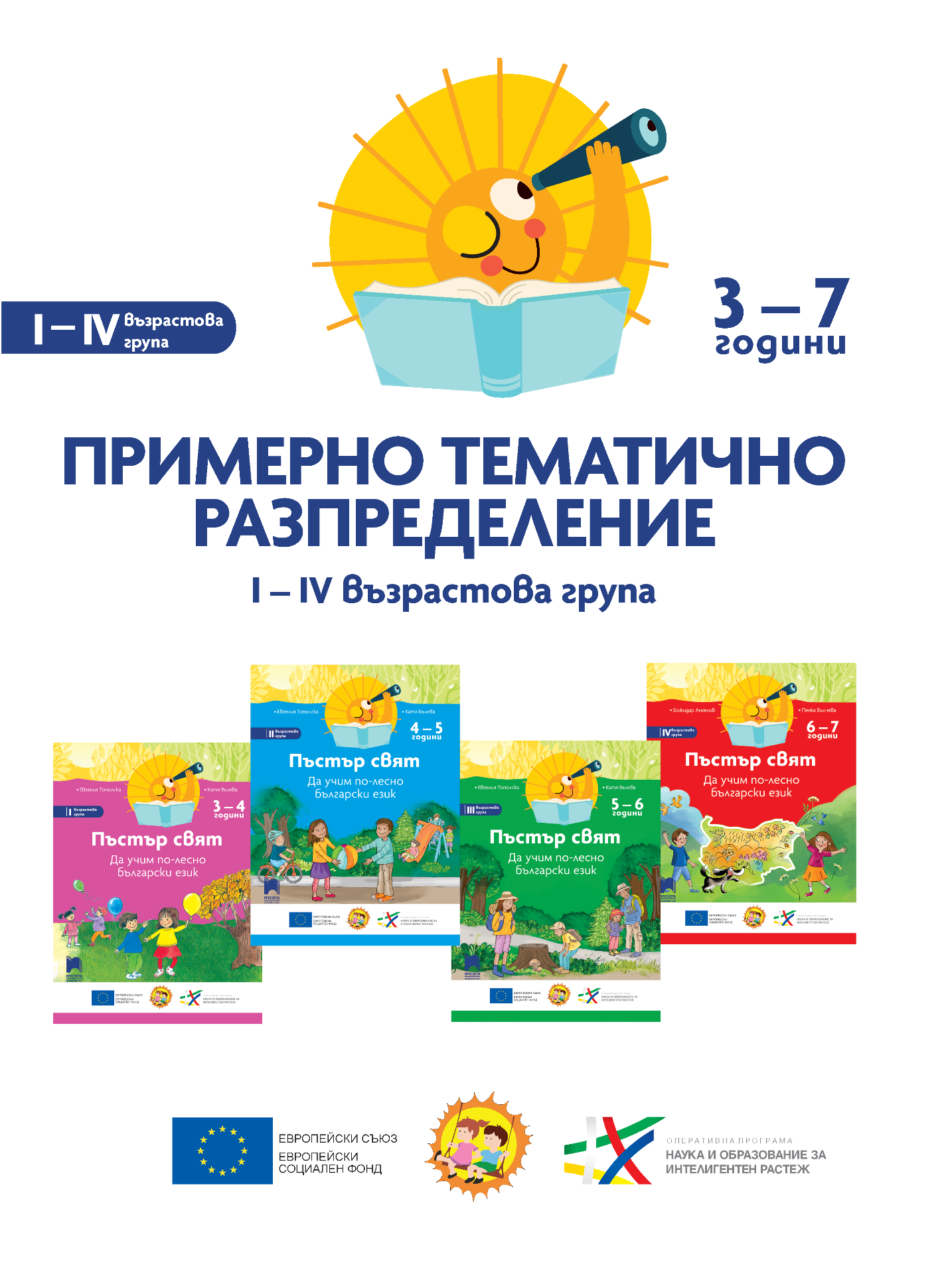 